The Trujillo TimesApril 20, 2018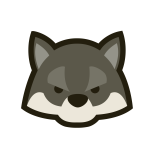 The Week: This week we completed our End of the Year Reading test.  The children really seemed focused and I am sure they did a great job!  We also reviewed for our Math FSA, as well as talked about Earth Day.Word of the Week: ConservationReminders:The Math FSA is scheduled for Monday, April 23rd-Tuesday, April 24th.  Our next Parent Involvement Night will be Thursday, April 26th.  This is a fun one!  Each family has the chance to sign up to cook and bring in a healthy dish.  During PI Night, the other families will taste each dish and vote for their favorite. The winning dish will win a cool prize!We may or may not take our End of the Year Math test next Friday, April 27th. It will all depend on how the class is after taking the FSA all week. If they seem too tired, we will postpone it until the Tuesday after.There will be minimal homework again next week due to FSA and no spelling list.Earth Day is Sunday, April 22nd.Last week I sent home a Scholastic order form.  If you want to order books, please submit the orders as soon as possible so they arrive before the end of the school year.  And remember, every dollar you spend gives me points to spend on books for the class! Yearbook orders are due by April 25th.  A flyer went home recently with details about how to place your order.  If you need another copy, the form is on Mrs. Carr’s desk.  You can still order a yearbook after the deadline; however, it will not arrive at the school in time for signatures.  Instead, it will be shipped to your house.Next week is Regular Screen Time week.  The children will be logging how many hours they spend in front of screens each day.  For those of you who are new to the school, more details will come on Monday.Trivia Question: Answer the following questions for 1 punch on your Earn and Return cards. Write your answer somewhere on this newsletter.  Your parents may (and are encouraged) to help you.“Who was Jane Goodall?”This section is for you!  Feel free to write any questions, comments, or concerns you may have.  Please sign and return!                                                                                                                                          Signature: 